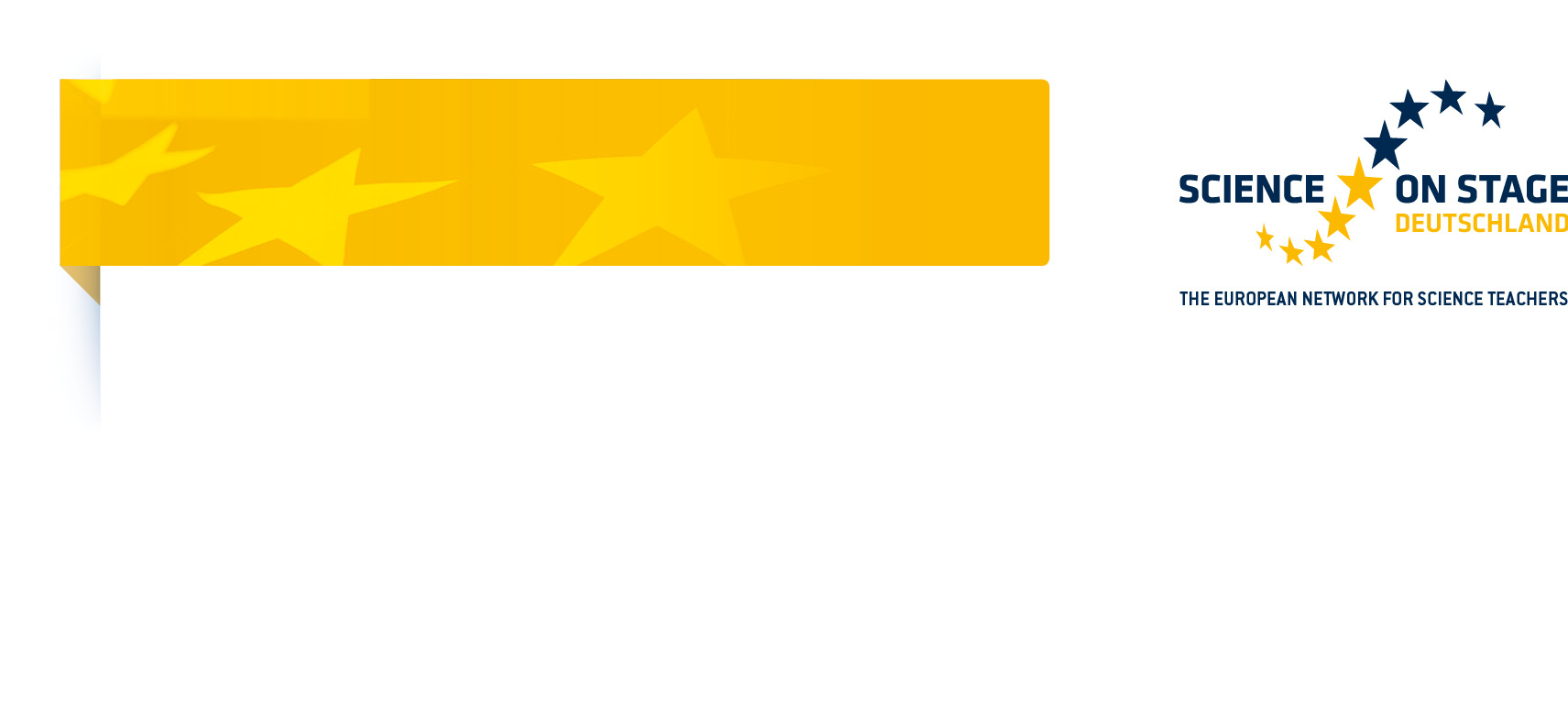 WICHTIGE HINWEISEBitte füllen Sie dieses Formular und das Formular „Projektinformationen“ in den grau unterlegten Feldern aus und senden sie bis zum 10. Mai 2020 an info@science-on-stage.de. Vielen Dank!Bilder: Bitte senden Sie Bilder und Grafiken zur Illustration Ihres Projektes als Anhang an info@science-on-stage.de. Stellen Sie sicher, dass diese Bilder verwendet werden dürfen (Bildrechte). Die Auflösung muss bei mind. 300 dpi liegen.Persönliche Angaben*Name:      	Vorname:      	Titel:      Schule / Institution:      Art der Schule / Institution (z. B. Grundschule, weiterführende Schule etc.):      Anderes:      Adresse der Schule / Institution:      Telefon (dienstl.):      E-Mail:      Bundesland:       Unterrichten Sie an einer Schule? Ja	 Nein. Bitte erläutern Sie Ihre Verbindung zur Schulbildung:       Welche Fächer unterrichten Sie? Biologie	 Chemie	 Informatik	 Mathematik	 Naturwissenschaften Physik	 Technik	 Sachunterricht	 Andere (bitte nennen):       Sonstiges Ich bin Lehrer/in an einer MINT-EC-Schule. Ich bin Jugend forscht-Betreuungslehrer/in.Titel des Projektes* (nähere Beschreibung auf dem Formular „Projektinformationen“): Weitere Person(en), die mit Ihnen das Projekt auf dem Festival präsentieren würde(n)*:(Bitte vollständige Angabe der Name/n, Schule/n, E-Mail-Adresse/n.)Wie sind Sie auf unsere Ausschreibung aufmerksam geworden? Frühere Science on Stage-Veranstaltungen 	 Information per E-Mail Kollegium	 Social Media	 Internet (Bitte geben Sie die Homepage an:      ) Anzeige in einer Fachzeitschrift (Bitte geben Sie die Zeitschrift an:      ) Sonstiges:      Haben Sie schon einmal an einem Science on Stage Festival teilgenommen? Ja, im Jahr:      		 NeinDatenschutzrechtliche Einwilligung*: 
Am 25. Mai 2018 ist die EU-Datenschutzgrundverordnung (DSGVO) in Kraft getreten, die uns verpflichtet, personenbezogene Daten noch besser zu schützen.Die angegebenen Daten werden von Science on Stage Deutschland e.V. zur Ausführung des Festivals aufgenommen und u.a. für die Erstellung der Teilnahmebescheinigung, die Hotelbuchung, Teilnahmelisten und zur Nachbereitung der Veranstaltung erhoben, verarbeitet, genutzt und gespeichert.Da wir uns stetig verbessern möchten, kontaktieren wir Sie gegebenenfalls im Rahmen von Langzeitevaluationen bis zu zwölf Monate nach dem Festival. Nach Projektabschluss werden die Daten anonymisiert für statistische Zwecke archiviert. Die Klardaten werden nach der Anonymisierung gelöscht. Ihre persönlichen Kontaktdaten werden nicht an Dritte weitergegeben.Ich stimme zu: Mit Ihrer Bewerbung erklären Sie sich einverstanden, dass Ihre Projektbeschreibung im Falle der Auswahl veröffentlicht wird (Tagungsunterlagen, Homepage etc.).Ich stimme zu: Ferner erklären Sie sich einverstanden, dass die im Zuge Ihrer Bewerbung eingesandten Bilder im Falle einer Auswahl im Programmheft (Print und Online) erscheinen. Für die Bilder liegen Ihnen die Bildrechte vor.Ich stimme zu: Hinweise zur datenschutzrechtlichen Einwilligung / Widerruf:Es gelten die allgemeinen Datenschutzbestimmungen von Science on Stage Deutschland e. V. (https://www.science-on-stage.de/datenschutz) Diese Einwilligungen können Sie jederzeit mit Wirkung für die Zukunft per E-Mail an info(at)science-on-stage.de widerrufen.Die mit * gekennzeichneten Felder sind Pflichtfelder. Bitte achten Sie auf die Vollständigkeit Ihrer Angaben. Vielen Dank!